                                                                                                 GOVT REG NO: 27/BK1/13            LORD OF PEACE MINISTRIES No: 47, N.V.N Street, Winterpet, Arakkoanm. 631005 Ranipet,Tamil Nadu, India.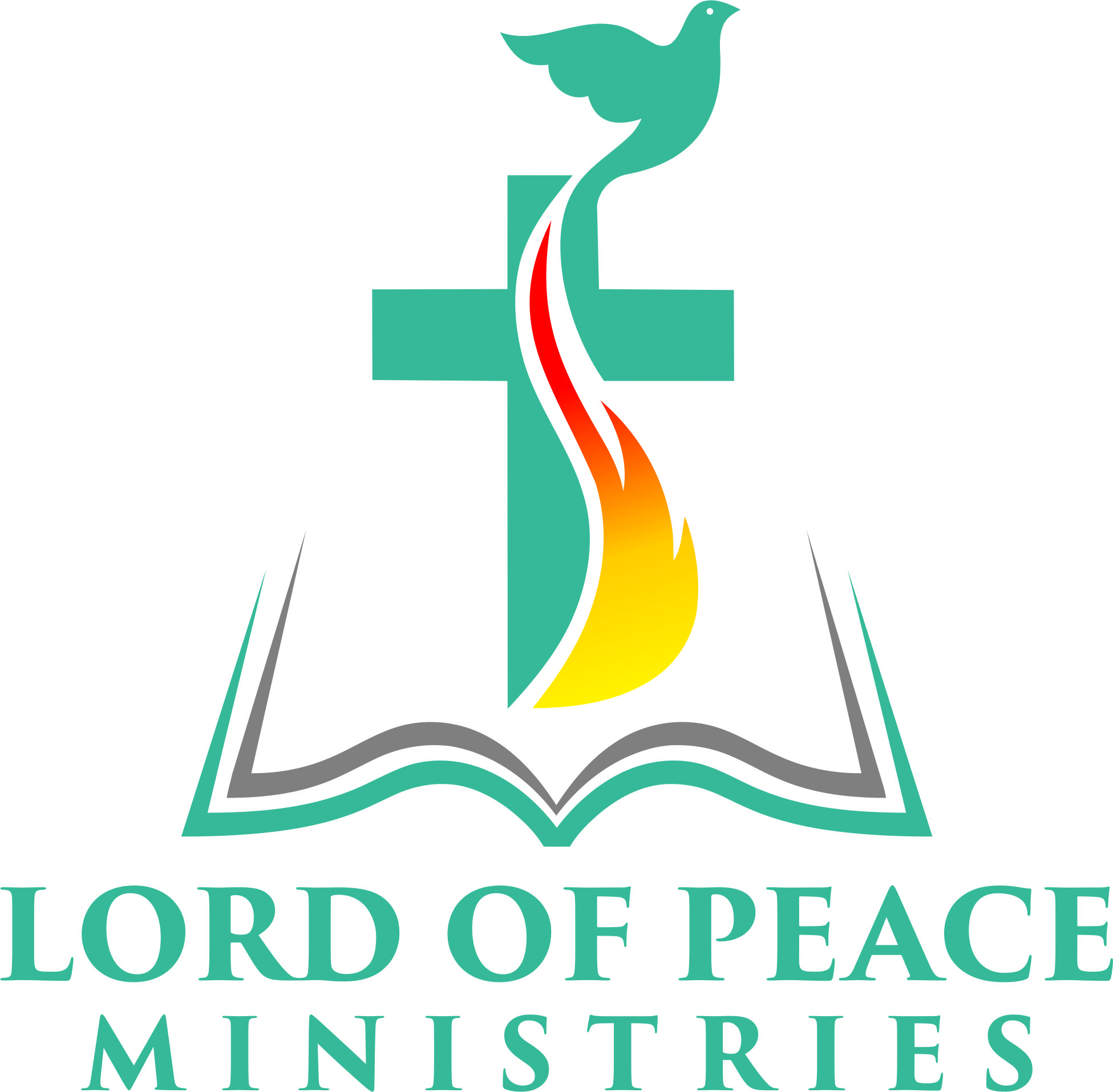 J. Samson Jayakumar M.B.A.,				 Bishop Dr. A.Joseph  Director & Bishop commissary 				 Founder & President                                                                    www.lordofpeace.org										   	   தேதி : …………..அன்பார்ந்த நண்பரே நம் ஆண்டவர் இயேசு கிறிஸ்துவின் நாமத்தில் வாழ்த்துக்கள்.இறைவனின் அழைப்பின்படியும், அவர் அருளிய கிருபையின்படியும், 1976 முதல் ராணிப்பேட்டை மாவட்டத்தைச் சுற்றியுள்ள கிராமங்களில் கிறிஸ்துவுக்கு முழுநேரமாக ஊழியம் செய்து வருகிறோம்.பரிசுத்த ஆவியின் வழிகாட்டுதலால் வேலூர் மாவட்டத்தில் (அன்றைய காலத்தில்) கலவை தாலுகாவில் உள்ள மேல்நெல்லி என்ற கிராமத்தில் 1997-ல் வாடகைத் தளத்துடன் ஒரு ஊழியத்தைத் தொடங்கினோம். மேல்நெல்லி கிராமத்தின் மொத்த மக்கள் தொகையில் 100 குடும்பங்களில், 50 குடும்பங்கள் கிறிஸ்துவை தங்கள் இரட்சகராக ஏற்றுக்கொண்டனர், 30 குடும்பங்கள் ஞாயிறு ஆராதனைக்கு தவறாமல் வருகை தருகின்றனர்.கிறிஸ்துவை சுதந்திரமாக வழிபட ஒரு இடத்தை தயார் செய்வதற்காக, விசுவாசிகளின் விருப்பத்துடன் ஒரு நிலத்தை 2004 இல் வாங்கினோம். தேவாலயத்தின் கட்டுமானப் பணிகள் 2023 இல் தொடங்கப்பட்டு அடித்தள தூண் மட்டம் வரை தொடர்ந்தன, ஆனால் நிதி பற்றாக்குறையால் பணிகள் தடைபட்டுள்ளன.எங்கள் ஊழியம் கிராமப்புறங்களை நற்செய்தியுடன் சென்றடைவதோடு, ஏழை மக்களுக்கு அனைத்து வகையான வாழ்வாதாரங்களுக்கும் உதவுவதாகும். கடவுளின் அருளால், அண்டை கிராமங்களில் நல்ல மைல்கல்லை எட்டியுள்ளோம், இப்போது பல வகையான கலாச்சாரப் பயிற்சி, கல்வி, விழிப்புணர்வு, பெண்கள் மற்றும் குழந்தைகளின் பாதுகாப்பு போன்றவற்றைப் பெற்றுள்ளோம். ஒவ்வொரு ஞாயிற்றுக்கிழமையும் கிறிஸ்துவை ஆராதிக்கும் இடம் இப்பொழுது எங்களுக்கு  உள்ளது. அதேபோல் இந்த மேல்நிலை கிராமத்தின் விசுவாசிகள் ஒவ்வொரு ஞாயிற்றுக்கிழமையும் கிறிஸ்துவை ஆராதிப்பதற்காக கூரையை தயார் செய்யும் பணியில் ஈடுபட்டுள்ளனர் ஐயா எங்கள் ஊழியத்தை ஆதரிக்க  தங்கள் பிரார்த்தனை அவசியமாய் இருக்கிறது. மேலும் கட்டுமானப் பணிகள் முடிவடைய, தங்களின்  நிதியுதவியை நாங்கள் கேட்டுக்கொள்கிறோம்.குறிப்பு :-இந்த நில ஆவணத்துடன், கட்டுமானப் புகைப்படங்களும் தங்களின்  குறிப்புக்காக இணைக்கப்பட்டுள்ளன.				                               							         தங்கள் உண்மையுள்ள,							J. சாம்சன் ஜெயக்குமார் M.B.A.,						    சமாதான கர்த்தர் ஊழியங்கள் & ட்ரஸ்ட் 	